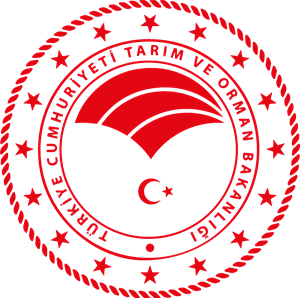 BİLGİ NOTUBİLGİ NOTUKİMEMÜDÜRLÜK MAKAMINAMÜDÜRLÜK MAKAMINAKİMDENMERSİN İL TARIM VE ORMAN MÜDÜRLÜĞÜKIRSAL KALKINMA ve ÖRGÜTLENME ŞUBE MÜDÜRLÜĞÜMERSİN İL TARIM VE ORMAN MÜDÜRLÜĞÜKIRSAL KALKINMA ve ÖRGÜTLENME ŞUBE MÜDÜRLÜĞÜKONUSUKIRSAL KALKINMA DESTEKLERİKIRSAL KALKINMA DESTEKLERİKIRSAL KALKINMA DESTEKLERİ KAPSAMINDA TARIMA DAYALIYATIRIMLARIN DESTEKLENMESİ ( TEBLİĞ NO:2023/51 )Kırsal Kalkınma Destekleri Kapsamında Tarıma Dayalı Yatırımların Desteklenmesi Hakkında Tebliğ 2023/51 29.12.2023 tarih ve 32414 sayılı Resmî Gazete 'de yayımlanmıştır.Programın genel uygulama usul ve esaslarına açıklık getirmek, destek sağlamak amacıyla Genel Müdürlük tarafından çıkarılan Uygulama Rehberi 03.01.2024 tarihi itibari ile Tarım ve Orman Bakanlığı Web Sitesi üzerinden yayımı yapılmış olup, Başvurular 03/01/2024 tarihinde başlayıp, 19/02/2024 tarihi saat 23:59'da sona erecektir.YATIRIM KONULARI: 1-) Tarıma dayalı ekonomik yatırım konularında küçük ve orta ölçekli işletmeler için;A) Tarımsal ürünlerin işlenmesi, paketlenmesi ve depolanmasına yönelik yatırım konularında;1) Tıbbi ve aromatik bitkilere yönelik yatırımlar,2) Bitkisel ürünlere yönelik yatırımlar,3) Hayvansal ürünlere yönelik yatırımlar,4) Çelik silo konusuna yönelik yatırımlar,5) Soğuk hava deposu konusuna yönelik yatırımlar,hibe desteği kapsamında değerlendirilir.B) Tarımsal üretime yönelik sabit yatırım konularında;1) Kapalı ortamda bitkisel üretime yönelik yatırımlar,2) Büyükbaş hayvan yetiştiriciliğine yönelik yatırımlar,3) Küçükbaş hayvan yetiştiriciliğine yönelik yatırımlar,4) Kanatlı hayvan yetiştiriciliğine yönelik yatırımlar,5) Kültür mantarı üretimine yönelik yatırımlar,6) Büyükbaş ve küçükbaş hayvan kesimhanelerine yönelik yatırımlar,7) Kanatlı hayvan kesimhanelerine yönelik yatırımlar,hibe desteği kapsamında değerlendirilir.C) Bu Tebliğ kapsamında bulunan konularla ilgili yenilenebilir enerji kaynakları kullanımına yönelik yatırımlar hibe desteği kapsamında değerlendirilir.Ç) Su ürünleri yetiştiriciliğine yönelik yatırım konularında;1) Denizlerde yetiştiricilik,2) İç sularda yetiştiricilik,3) Tarıma dayalı ihtisas organize sanayi bölgelerinde yetiştiricilik,hibe desteği kapsamında değerlendirilir.D) Hayvansal ve bitkisel orijinli gübre işlenmesi, paketlenmesi ve depolanmasına yönelik yatırım konularında;1) Hayvansal orijinli gübre,2) Bitkisel orijinli gübre,tesisleri hibe desteği kapsamında değerlendirilir.2-)  Kırsal ekonomik altyapı yatırım konularında küçük ölçekli işletmeler için;a) Aile işletmeciliği faaliyetlerinin geliştirilmesine yönelik altyapı yatırımları,b) Arıcılık ve arı ürünlerine yönelik yatırımlar,c) Bilişim sistemleri ve eğitimi yatırımları,ç) El sanatları ve katma değerli ürünlere yönelik yatırımlar,d) İpek böceği yetiştiriciliğine yönelik yatırımlar,e) Su ürünleri yetiştiriciliğine yönelik yatırımlar,f) Tarımsal amaçlı örgütler için makine parkı yatırımları,g) Tıbbi ve aromatik bitki yetiştiriciliğine yönelik yatırımlar,hibe desteği kapsamında değerlendirilir.HİBEYE ESAS PROJE TUTARI VE DESTEKLEME ORANI: 1-)Hibeye esas proje tutarı alt limiti 3.000.001 Türk Lirasıdır. Bu limitin altındaki başvurular kabul edilmez.2-) Bu Tebliğde belirtilen kırsal ekonomik altyapı yatırım konularında hibeye esas proje tutarı 3.000.000 Türk Lirası üst limitini geçemez. Hibeye esas proje tutarı alt limiti 100.000 Türk Lirasıdır. Bu limitin altındaki başvurular kabul edilmez.3-) Proje bütçesi KDV (Katma Değer Vergisi) hariç hazırlanır. Yatırımcı, toplam makine ve ekipman alım tutarına ait KDV’nin tamamını kendi öz kaynaklarından temin etmekle yükümlüdür. Hibeye esas proje tutarının %50’sine hibe yoluyla destek verilir. Kalan %50’lik tutarı başvuru sahipleri temin etmekle yükümlüdür.MODERN SERA BAŞVURULARINDA YENİ TESİSLER İÇİN HİBE KAPSAMINDA KABUL EDİLECEK DEKAR BAŞI MALİYET;Modern sera konusunda yapılacak başvurular en az 3 (üç) dekar olacak şekilde projelendirilmelidir.Topraklı seralarda en fazla 625.000 TL/daaTopraksız seralarda en fazla 725.000 TL/daaTopraksız, sislemeli, cam seralarda en fazla 825.000 TL/daaTopraksız, sislemeli ve su kültürü (Hidroponik) kullanan seralarda örtü malzemesine bakılmaksızın en fazla 925.000 TL/daaolmalıdır.Hidroponik tarım: Bitkilerin toprak yerine besin çözeltileri içinde yetiştirildiği bir tarım yöntemidirKapalı ortamda bitkisel üretime yönelik yatırımlar (ALTYAPI)Tesis en az 0,5 dekar, en fazla 10 dekar büyüklüğünde olabilir.Yüksek tünelde dekar başı maliyet:Isıtma sistemi kullanılmadığında en fazla 450.000 TL/daaIsıtma sistemi olarak katı yakıtlı bir sistem kullanıldığında en fazla 475.000 TL/daaIsıtma sistemi olarak yenilenebilir enerji üretim kaynakları kullanıldığında en fazla550.000 TL/daa’dır.. YATIRIM YERİNİN ÖZELLİKLERİ :Mülkiyetinin başvuru sahibine ait olması veya Kiralanmış bir mülk üzerinde yapılacak yatırımlar uygun yatırımlardır.Yatırım yeri kiralık ise;Kiralama süresi yatırım için son ödemenin yapıldığı tarihten itibaren noter onaylı en az yedi yılı kapsamalıdır. Nihai raporda ödeme talep dosyası ekinde üst hakkı veya kiralamanın tapuya şerh edilme şartı aranır.Kira sözleşmesi yerine tahsis/irtifak belgesi bulunması halinde bu belgeler ilgili kurum ve kuruluşun bağlı oldukları mevzuata göre alınır.BAŞVURU ZAMANI VE BAŞVURULAR NASIL YAPILACAK :Başvurular 03/01/2024 tarihinde başlayıp, 19/02/2024 tarihi saat 23:59’da sona erecektir.Son başvuru tarihi bitiminde veri giriş sistemi başvurular için veri girişine kapatılır.Program ile ilgilenen gerçek ve tüzel kişiler başvurularını www.tarimorman.gov.tr internet adresinden yaparlar.Elektronik ortamdaki başvuruların ;            Tüzel kişilerin vergi numarası ve yetkilendirilen kişinin Türkiye Cumhuriyeti vatandaşı olması şartıyla Türkiye Cumhuriyeti kimlik numarası ile yapılması zorunludur.Gerçek kişilerde ise başvuru sahibi ya da yetkilendirdiği kişinin Türkiye Cumhuriyeti vatandaşı olması şartıyla Türkiye Cumhuriyeti kimlik numarası ile yapılması zorunludur.BAŞVURACAKLARA SAĞLANACAK TEKNİK DESTEKBaşvuracak gerçek ve tüzel kişiler, program konusunda İl Tarım ve Orman Müdürlüğü Kırsal Kalkınma ve Örgütlenme Şube müdürlüğünde bulunan il proje yürütme biriminden ihtiyaç duydukları bilgiyi alabilirler.Başvuru sahipleri, programa ait güncel uygulama rehberi ve içinde yer alan başvuru formları ve bilgilendirici dokümanlar ile satın alma rehberini https://mersin.tarimorman.gov.tr/ veya www.tarimorman.gov.tr internet sayfasından temin edebilirler.İletişim : 0324 326 40 06 / 157 – 169KIRSAL KALKINMA DESTEKLERİ KAPSAMINDA TARIMA DAYALIYATIRIMLARIN DESTEKLENMESİ ( TEBLİĞ NO:2023/51 )Kırsal Kalkınma Destekleri Kapsamında Tarıma Dayalı Yatırımların Desteklenmesi Hakkında Tebliğ 2023/51 29.12.2023 tarih ve 32414 sayılı Resmî Gazete 'de yayımlanmıştır.Programın genel uygulama usul ve esaslarına açıklık getirmek, destek sağlamak amacıyla Genel Müdürlük tarafından çıkarılan Uygulama Rehberi 03.01.2024 tarihi itibari ile Tarım ve Orman Bakanlığı Web Sitesi üzerinden yayımı yapılmış olup, Başvurular 03/01/2024 tarihinde başlayıp, 19/02/2024 tarihi saat 23:59'da sona erecektir.YATIRIM KONULARI: 1-) Tarıma dayalı ekonomik yatırım konularında küçük ve orta ölçekli işletmeler için;A) Tarımsal ürünlerin işlenmesi, paketlenmesi ve depolanmasına yönelik yatırım konularında;1) Tıbbi ve aromatik bitkilere yönelik yatırımlar,2) Bitkisel ürünlere yönelik yatırımlar,3) Hayvansal ürünlere yönelik yatırımlar,4) Çelik silo konusuna yönelik yatırımlar,5) Soğuk hava deposu konusuna yönelik yatırımlar,hibe desteği kapsamında değerlendirilir.B) Tarımsal üretime yönelik sabit yatırım konularında;1) Kapalı ortamda bitkisel üretime yönelik yatırımlar,2) Büyükbaş hayvan yetiştiriciliğine yönelik yatırımlar,3) Küçükbaş hayvan yetiştiriciliğine yönelik yatırımlar,4) Kanatlı hayvan yetiştiriciliğine yönelik yatırımlar,5) Kültür mantarı üretimine yönelik yatırımlar,6) Büyükbaş ve küçükbaş hayvan kesimhanelerine yönelik yatırımlar,7) Kanatlı hayvan kesimhanelerine yönelik yatırımlar,hibe desteği kapsamında değerlendirilir.C) Bu Tebliğ kapsamında bulunan konularla ilgili yenilenebilir enerji kaynakları kullanımına yönelik yatırımlar hibe desteği kapsamında değerlendirilir.Ç) Su ürünleri yetiştiriciliğine yönelik yatırım konularında;1) Denizlerde yetiştiricilik,2) İç sularda yetiştiricilik,3) Tarıma dayalı ihtisas organize sanayi bölgelerinde yetiştiricilik,hibe desteği kapsamında değerlendirilir.D) Hayvansal ve bitkisel orijinli gübre işlenmesi, paketlenmesi ve depolanmasına yönelik yatırım konularında;1) Hayvansal orijinli gübre,2) Bitkisel orijinli gübre,tesisleri hibe desteği kapsamında değerlendirilir.2-)  Kırsal ekonomik altyapı yatırım konularında küçük ölçekli işletmeler için;a) Aile işletmeciliği faaliyetlerinin geliştirilmesine yönelik altyapı yatırımları,b) Arıcılık ve arı ürünlerine yönelik yatırımlar,c) Bilişim sistemleri ve eğitimi yatırımları,ç) El sanatları ve katma değerli ürünlere yönelik yatırımlar,d) İpek böceği yetiştiriciliğine yönelik yatırımlar,e) Su ürünleri yetiştiriciliğine yönelik yatırımlar,f) Tarımsal amaçlı örgütler için makine parkı yatırımları,g) Tıbbi ve aromatik bitki yetiştiriciliğine yönelik yatırımlar,hibe desteği kapsamında değerlendirilir.HİBEYE ESAS PROJE TUTARI VE DESTEKLEME ORANI: 1-)Hibeye esas proje tutarı alt limiti 3.000.001 Türk Lirasıdır. Bu limitin altındaki başvurular kabul edilmez.2-) Bu Tebliğde belirtilen kırsal ekonomik altyapı yatırım konularında hibeye esas proje tutarı 3.000.000 Türk Lirası üst limitini geçemez. Hibeye esas proje tutarı alt limiti 100.000 Türk Lirasıdır. Bu limitin altındaki başvurular kabul edilmez.3-) Proje bütçesi KDV (Katma Değer Vergisi) hariç hazırlanır. Yatırımcı, toplam makine ve ekipman alım tutarına ait KDV’nin tamamını kendi öz kaynaklarından temin etmekle yükümlüdür. Hibeye esas proje tutarının %50’sine hibe yoluyla destek verilir. Kalan %50’lik tutarı başvuru sahipleri temin etmekle yükümlüdür.MODERN SERA BAŞVURULARINDA YENİ TESİSLER İÇİN HİBE KAPSAMINDA KABUL EDİLECEK DEKAR BAŞI MALİYET;Modern sera konusunda yapılacak başvurular en az 3 (üç) dekar olacak şekilde projelendirilmelidir.Topraklı seralarda en fazla 625.000 TL/daaTopraksız seralarda en fazla 725.000 TL/daaTopraksız, sislemeli, cam seralarda en fazla 825.000 TL/daaTopraksız, sislemeli ve su kültürü (Hidroponik) kullanan seralarda örtü malzemesine bakılmaksızın en fazla 925.000 TL/daaolmalıdır.Hidroponik tarım: Bitkilerin toprak yerine besin çözeltileri içinde yetiştirildiği bir tarım yöntemidirKapalı ortamda bitkisel üretime yönelik yatırımlar (ALTYAPI)Tesis en az 0,5 dekar, en fazla 10 dekar büyüklüğünde olabilir.Yüksek tünelde dekar başı maliyet:Isıtma sistemi kullanılmadığında en fazla 450.000 TL/daaIsıtma sistemi olarak katı yakıtlı bir sistem kullanıldığında en fazla 475.000 TL/daaIsıtma sistemi olarak yenilenebilir enerji üretim kaynakları kullanıldığında en fazla550.000 TL/daa’dır.. YATIRIM YERİNİN ÖZELLİKLERİ :Mülkiyetinin başvuru sahibine ait olması veya Kiralanmış bir mülk üzerinde yapılacak yatırımlar uygun yatırımlardır.Yatırım yeri kiralık ise;Kiralama süresi yatırım için son ödemenin yapıldığı tarihten itibaren noter onaylı en az yedi yılı kapsamalıdır. Nihai raporda ödeme talep dosyası ekinde üst hakkı veya kiralamanın tapuya şerh edilme şartı aranır.Kira sözleşmesi yerine tahsis/irtifak belgesi bulunması halinde bu belgeler ilgili kurum ve kuruluşun bağlı oldukları mevzuata göre alınır.BAŞVURU ZAMANI VE BAŞVURULAR NASIL YAPILACAK :Başvurular 03/01/2024 tarihinde başlayıp, 19/02/2024 tarihi saat 23:59’da sona erecektir.Son başvuru tarihi bitiminde veri giriş sistemi başvurular için veri girişine kapatılır.Program ile ilgilenen gerçek ve tüzel kişiler başvurularını www.tarimorman.gov.tr internet adresinden yaparlar.Elektronik ortamdaki başvuruların ;            Tüzel kişilerin vergi numarası ve yetkilendirilen kişinin Türkiye Cumhuriyeti vatandaşı olması şartıyla Türkiye Cumhuriyeti kimlik numarası ile yapılması zorunludur.Gerçek kişilerde ise başvuru sahibi ya da yetkilendirdiği kişinin Türkiye Cumhuriyeti vatandaşı olması şartıyla Türkiye Cumhuriyeti kimlik numarası ile yapılması zorunludur.BAŞVURACAKLARA SAĞLANACAK TEKNİK DESTEKBaşvuracak gerçek ve tüzel kişiler, program konusunda İl Tarım ve Orman Müdürlüğü Kırsal Kalkınma ve Örgütlenme Şube müdürlüğünde bulunan il proje yürütme biriminden ihtiyaç duydukları bilgiyi alabilirler.Başvuru sahipleri, programa ait güncel uygulama rehberi ve içinde yer alan başvuru formları ve bilgilendirici dokümanlar ile satın alma rehberini https://mersin.tarimorman.gov.tr/ veya www.tarimorman.gov.tr internet sayfasından temin edebilirler.İletişim : 0324 326 40 06 / 157 – 169KIRSAL KALKINMA DESTEKLERİ KAPSAMINDA TARIMA DAYALIYATIRIMLARIN DESTEKLENMESİ ( TEBLİĞ NO:2023/51 )Kırsal Kalkınma Destekleri Kapsamında Tarıma Dayalı Yatırımların Desteklenmesi Hakkında Tebliğ 2023/51 29.12.2023 tarih ve 32414 sayılı Resmî Gazete 'de yayımlanmıştır.Programın genel uygulama usul ve esaslarına açıklık getirmek, destek sağlamak amacıyla Genel Müdürlük tarafından çıkarılan Uygulama Rehberi 03.01.2024 tarihi itibari ile Tarım ve Orman Bakanlığı Web Sitesi üzerinden yayımı yapılmış olup, Başvurular 03/01/2024 tarihinde başlayıp, 19/02/2024 tarihi saat 23:59'da sona erecektir.YATIRIM KONULARI: 1-) Tarıma dayalı ekonomik yatırım konularında küçük ve orta ölçekli işletmeler için;A) Tarımsal ürünlerin işlenmesi, paketlenmesi ve depolanmasına yönelik yatırım konularında;1) Tıbbi ve aromatik bitkilere yönelik yatırımlar,2) Bitkisel ürünlere yönelik yatırımlar,3) Hayvansal ürünlere yönelik yatırımlar,4) Çelik silo konusuna yönelik yatırımlar,5) Soğuk hava deposu konusuna yönelik yatırımlar,hibe desteği kapsamında değerlendirilir.B) Tarımsal üretime yönelik sabit yatırım konularında;1) Kapalı ortamda bitkisel üretime yönelik yatırımlar,2) Büyükbaş hayvan yetiştiriciliğine yönelik yatırımlar,3) Küçükbaş hayvan yetiştiriciliğine yönelik yatırımlar,4) Kanatlı hayvan yetiştiriciliğine yönelik yatırımlar,5) Kültür mantarı üretimine yönelik yatırımlar,6) Büyükbaş ve küçükbaş hayvan kesimhanelerine yönelik yatırımlar,7) Kanatlı hayvan kesimhanelerine yönelik yatırımlar,hibe desteği kapsamında değerlendirilir.C) Bu Tebliğ kapsamında bulunan konularla ilgili yenilenebilir enerji kaynakları kullanımına yönelik yatırımlar hibe desteği kapsamında değerlendirilir.Ç) Su ürünleri yetiştiriciliğine yönelik yatırım konularında;1) Denizlerde yetiştiricilik,2) İç sularda yetiştiricilik,3) Tarıma dayalı ihtisas organize sanayi bölgelerinde yetiştiricilik,hibe desteği kapsamında değerlendirilir.D) Hayvansal ve bitkisel orijinli gübre işlenmesi, paketlenmesi ve depolanmasına yönelik yatırım konularında;1) Hayvansal orijinli gübre,2) Bitkisel orijinli gübre,tesisleri hibe desteği kapsamında değerlendirilir.2-)  Kırsal ekonomik altyapı yatırım konularında küçük ölçekli işletmeler için;a) Aile işletmeciliği faaliyetlerinin geliştirilmesine yönelik altyapı yatırımları,b) Arıcılık ve arı ürünlerine yönelik yatırımlar,c) Bilişim sistemleri ve eğitimi yatırımları,ç) El sanatları ve katma değerli ürünlere yönelik yatırımlar,d) İpek böceği yetiştiriciliğine yönelik yatırımlar,e) Su ürünleri yetiştiriciliğine yönelik yatırımlar,f) Tarımsal amaçlı örgütler için makine parkı yatırımları,g) Tıbbi ve aromatik bitki yetiştiriciliğine yönelik yatırımlar,hibe desteği kapsamında değerlendirilir.HİBEYE ESAS PROJE TUTARI VE DESTEKLEME ORANI: 1-)Hibeye esas proje tutarı alt limiti 3.000.001 Türk Lirasıdır. Bu limitin altındaki başvurular kabul edilmez.2-) Bu Tebliğde belirtilen kırsal ekonomik altyapı yatırım konularında hibeye esas proje tutarı 3.000.000 Türk Lirası üst limitini geçemez. Hibeye esas proje tutarı alt limiti 100.000 Türk Lirasıdır. Bu limitin altındaki başvurular kabul edilmez.3-) Proje bütçesi KDV (Katma Değer Vergisi) hariç hazırlanır. Yatırımcı, toplam makine ve ekipman alım tutarına ait KDV’nin tamamını kendi öz kaynaklarından temin etmekle yükümlüdür. Hibeye esas proje tutarının %50’sine hibe yoluyla destek verilir. Kalan %50’lik tutarı başvuru sahipleri temin etmekle yükümlüdür.MODERN SERA BAŞVURULARINDA YENİ TESİSLER İÇİN HİBE KAPSAMINDA KABUL EDİLECEK DEKAR BAŞI MALİYET;Modern sera konusunda yapılacak başvurular en az 3 (üç) dekar olacak şekilde projelendirilmelidir.Topraklı seralarda en fazla 625.000 TL/daaTopraksız seralarda en fazla 725.000 TL/daaTopraksız, sislemeli, cam seralarda en fazla 825.000 TL/daaTopraksız, sislemeli ve su kültürü (Hidroponik) kullanan seralarda örtü malzemesine bakılmaksızın en fazla 925.000 TL/daaolmalıdır.Hidroponik tarım: Bitkilerin toprak yerine besin çözeltileri içinde yetiştirildiği bir tarım yöntemidirKapalı ortamda bitkisel üretime yönelik yatırımlar (ALTYAPI)Tesis en az 0,5 dekar, en fazla 10 dekar büyüklüğünde olabilir.Yüksek tünelde dekar başı maliyet:Isıtma sistemi kullanılmadığında en fazla 450.000 TL/daaIsıtma sistemi olarak katı yakıtlı bir sistem kullanıldığında en fazla 475.000 TL/daaIsıtma sistemi olarak yenilenebilir enerji üretim kaynakları kullanıldığında en fazla550.000 TL/daa’dır.. YATIRIM YERİNİN ÖZELLİKLERİ :Mülkiyetinin başvuru sahibine ait olması veya Kiralanmış bir mülk üzerinde yapılacak yatırımlar uygun yatırımlardır.Yatırım yeri kiralık ise;Kiralama süresi yatırım için son ödemenin yapıldığı tarihten itibaren noter onaylı en az yedi yılı kapsamalıdır. Nihai raporda ödeme talep dosyası ekinde üst hakkı veya kiralamanın tapuya şerh edilme şartı aranır.Kira sözleşmesi yerine tahsis/irtifak belgesi bulunması halinde bu belgeler ilgili kurum ve kuruluşun bağlı oldukları mevzuata göre alınır.BAŞVURU ZAMANI VE BAŞVURULAR NASIL YAPILACAK :Başvurular 03/01/2024 tarihinde başlayıp, 19/02/2024 tarihi saat 23:59’da sona erecektir.Son başvuru tarihi bitiminde veri giriş sistemi başvurular için veri girişine kapatılır.Program ile ilgilenen gerçek ve tüzel kişiler başvurularını www.tarimorman.gov.tr internet adresinden yaparlar.Elektronik ortamdaki başvuruların ;            Tüzel kişilerin vergi numarası ve yetkilendirilen kişinin Türkiye Cumhuriyeti vatandaşı olması şartıyla Türkiye Cumhuriyeti kimlik numarası ile yapılması zorunludur.Gerçek kişilerde ise başvuru sahibi ya da yetkilendirdiği kişinin Türkiye Cumhuriyeti vatandaşı olması şartıyla Türkiye Cumhuriyeti kimlik numarası ile yapılması zorunludur.BAŞVURACAKLARA SAĞLANACAK TEKNİK DESTEKBaşvuracak gerçek ve tüzel kişiler, program konusunda İl Tarım ve Orman Müdürlüğü Kırsal Kalkınma ve Örgütlenme Şube müdürlüğünde bulunan il proje yürütme biriminden ihtiyaç duydukları bilgiyi alabilirler.Başvuru sahipleri, programa ait güncel uygulama rehberi ve içinde yer alan başvuru formları ve bilgilendirici dokümanlar ile satın alma rehberini https://mersin.tarimorman.gov.tr/ veya www.tarimorman.gov.tr internet sayfasından temin edebilirler.İletişim : 0324 326 40 06 / 157 – 169        Ömer SEYRAN Kır.Kal. ve Örg.Şb.Md.